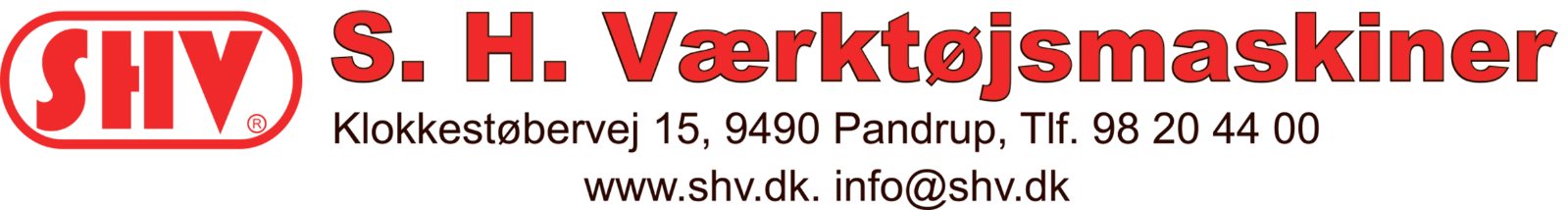 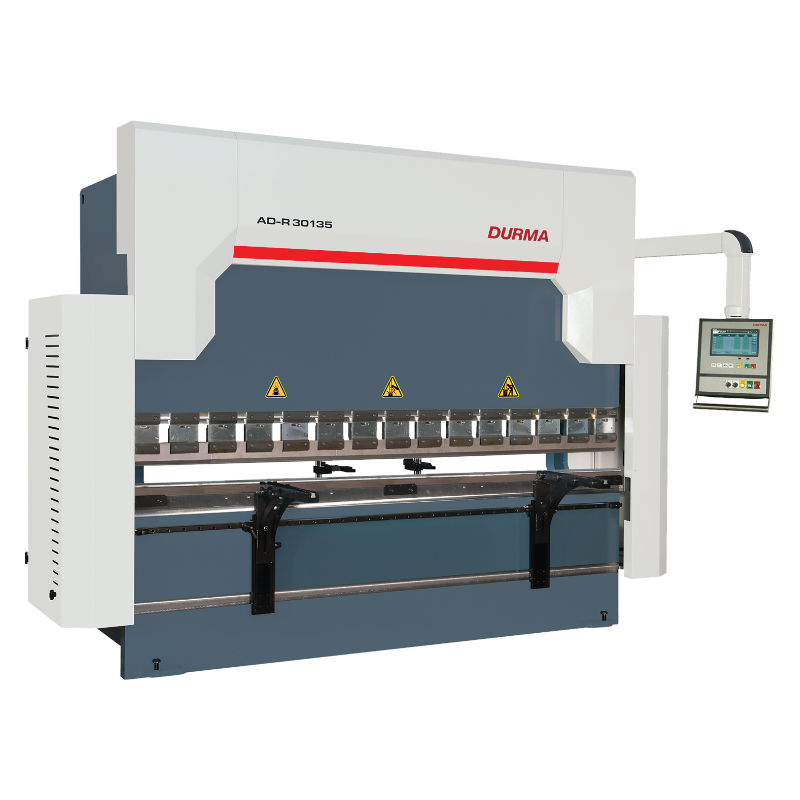 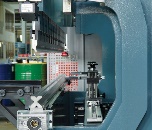 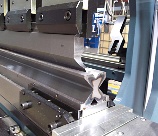 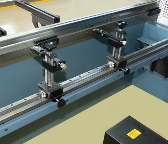 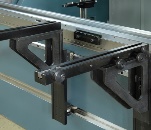 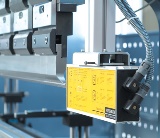 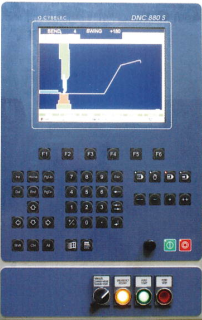 SHV DURMA hydraulisk CNC kantpresser 175T x 3100 Fabriksny maskine fra lager 2D Cybelec DNC 880S styring 4 akser Y1-Y2-X-RY akse ilgang 120 mm/sek – presse 10mm/sekPris Vejl. 478.382,00 DkrNETTO pris KUN et stk 375.000,00 DkrEcxl. Lev og montering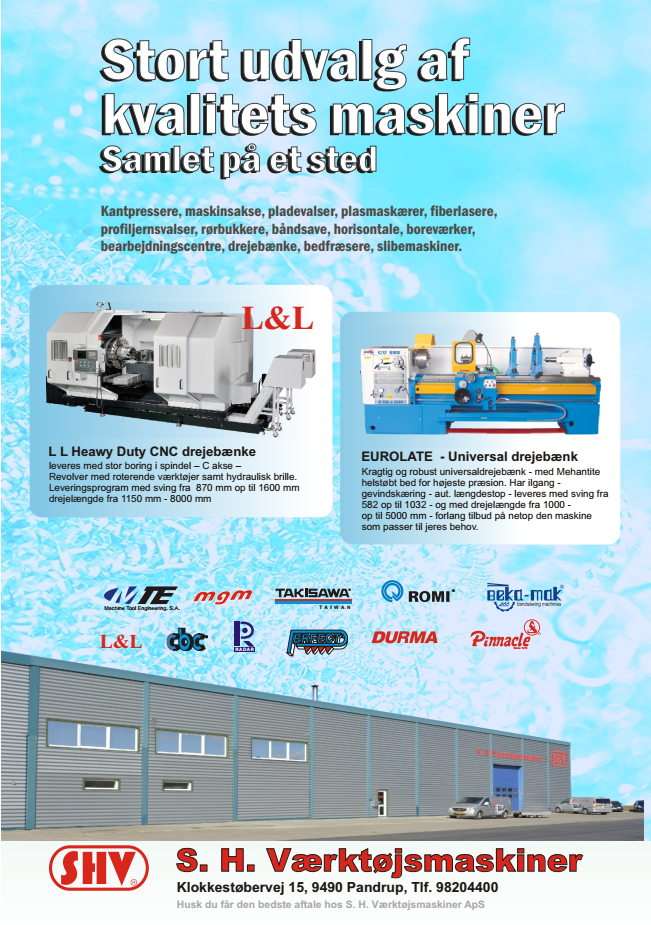 